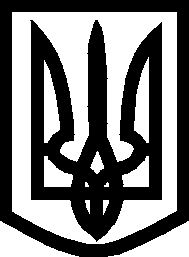 УкраїнаМелітопольська міська радаЗапорізької областіVІІІ скликання___ сесіяР І Ш Е Н Н Я__________________							№ __________Про затвердження міської цільової програми«Національно-патріотичне виховання молоді» Керуючись Законом України «Про місцеве самоврядування в Україні», відповідно до Указу Президента України № 64/2022 від 24.02.2022 «Про введення воєнного стану в Україні» (зі змінами), затвердженого Законом України «Про затвердження Указу Президента України «Про введення воєнного стану в Україні», ст. 91 Бюджетного кодексу України, Закону України «Про основні засади молодіжної політики», Закону України «Про визнання пластового руху та особливості державної підтримки пластового, скаутського руху», Закону України «Про основні засади державної політики у сфері утвердження української національної та громадянської ідентичності», Указ Президента України від 18.05.2019 № 286/2019 «Про Стратегію національно-патріотичного виховання», Мелітопольська міська рада Запорізької областіВИРІШИЛА:1. Затвердити міську цільову програму «Національно-патріотичне виховання молоді» згідно з додатком.2. Фінансування видатків на реалізацію програми здійснювати за рахунок асигнувань, передбачених у місцевому бюджеті на 2024 рік.3. Контроль за виконанням цього рішення покласти на комісію з питань бюджету та соціально-економічного розвитку міста та комісію з гуманітарних питань та боротьби з корупцією, законності, регламенту, депутатської діяльності та етики.Мелітопольський міський голова		    Іван ФЕДОРОВРішення підготував:Виконуючий обов’язки начальника управління культури та молоді Мелітопольської міської ради Запорізької області, заступник начальника ______________________ Любов КИРИЛЕНКО Рішення вносить:Постійна депутатська комісія зпитань бюджету та соціально-економічногорозвитку містаГолова комісії _____________________Ірина РУДАКОВАПОГОДЖЕНО:Секретар Мелітопольської міської ради ____________________ Роман РОМАНОВПостійна депутатська комісіяз гуманітарних питань та боротьбиз корупцією, законності, регламенту,депутатської діяльності та етикиГолова комісії _____________________Сергій КЮРЧЕВЗаступник міського голови з питань діяльності виконавчих органів ради_____________________ Михайло СЕМІКІННачальник фінансового управління ______________________ Юрій ЗАХАРЧУК Виконуючий обов’язки начальника управління правового забезпечення, начальник відділу судової роботиуправління правового забезпечення _____________________ Дмитро ШОСТАКДодатокдо рішення ____сесіїМелітопольської міської радиЗапорізької областіVIIІ скликаннявід _________ № _____Міська цільова програма«Національно-патріотичне виховання молоді»1. Обґрунтування здійснення програмиНаціонально-патріотичне виховання молоді є пріоритетним напрямком діяльності держави та суспільства щодо розвитку громадянина як високоморальної особистості, яка плекає українські традиції, духовні цінності, володіє відповідними знаннями, вміннями та навичками, здатна реалізувати свій потенціал в умовах сучасного суспільства, сповідує європейські цінності, готова до виконання обов’язку із захисту Батьківщини, незалежності та територіальної цілісності України та рідного краю.Війна, на тлі якої спостерігається пробудження громадянської і громадської ініціативи, виникають різні громадські рухи. Вони чітко засвідчили життєву необхідність щодо активізації  національно-патріотичного та військово-патріотичного виховання молоді, як одного з аспектів національної безпеки України.Сучасна молодь – це покоління людей, які у своїй більшості підтримують процеси формування демократичної незалежної держави, відродження України, генерація, що потребує більш конструктивних і динамічних еволюційних кроків щодо розвитку суспільства, а це підкреслює актуальність побудови нової системи патріотичного виховання молоді.Складовою частиною національно-патріотичного виховання є військово-патріотичне виховання, яке орієнтоване на формування у молодої особистості готовності до захисту Вітчизни, розвиток бажання здобувати військові професії, проходити службу у Збройних силах України як особливому виді державної служби.Патріотизм покликаний дати імпульс духовному оздоровленню народу, формуванню в Україні громадянського суспільства, яке передбачає трансформацію громадянської свідомості, моральної, правової культури особистості, розквіту національної самосвідомості і ґрунтується на визнанні пріоритету прав людини. Суспільство, яке функціонує на засадах гуманізму, свободи, верховенства закону, соціальної справедливості, гарантує умови для зростання добробуту народу. Зважаючи на це, патріотизм є нагальною потребою держави, особистості та суспільства.Досвід державної політики впродовж років незалежності України засвідчив, що національно-патріотичному вихованню молоді не приділялось достатньої уваги. Ініціативи, заходи, проекти як на всеукраїнському рівні, так і на місцевих,						2                               Продовження додатка мають поодинокий або ситуативний характер. Низьким, також, сьогодні є рівень інформаційного забезпечення як самої молодіжної спільноти, так і тих, хто працює у напрямку національно-патріотичного виховання та за своїми посадовими обов’язками.Розуміння національно-патріотичного виховання не має чітко вираженої системності та носить, скоріше, абстрактний характер. Налагодження постійної партнерської співпраці з інститутами громадянського суспільства є важливим елементом у формуванні системи національно-патріотичного виховання молодих городян міста.Все це обумовлює необхідність спрямування програми «Національно-патріотичне виховання молоді» для вирішення нагальної потреби вдосконалення вже наявної системи роботи у цьому напрямку та надання цьому важливого для міста процесу ефективності.2. Підстави для розробки міської цільової програмиКонституція України, п. 6 ч.1 ст. 91 Бюджетного кодексу України,  ст. 26 Закону України «Про місцеве самоврядування в Україні», Законів України: «Про основні засади молодіжної політики», «Про правовий статус та вшанування пам’яті борців за незалежність України у XX столітті», «Про засудження комуністичного та націонал-соціалістичного (нацистського) тоталітарних режимів в Україні та заборону пропаганди їхньої символіки», «Про визнання пластового руху та особливості державної підтримки пластового, скаутського руху», розпорядження Кабінету Міністрів України від 09.10.2020 № 1233-р «Про схвалення Концепції Державної цільової соціальної програми національно-патріотичного виховання на період до 2025 року», Указ Президента України від 18.05.2019 № 286/2019 «Про Стратегію національно-патріотичного виховання», постанова Верховної Ради України від 12.05.2015 № 373-VIII «Про вшанування героїв АТО та вдосконалення національно-патріотичного виховання дітей та молоді», стратегічна ціль С.1. «Формування ефективної політики партнерства в муніципальному управлінні», оперативної цілі С.1.4 «Залучення громадськості до управління містом, зокрема молоді» Стратегії розвитку міста Мелітополя, затвердженої рішенням 50 сесії Мелітопольської міської ради Запорізької області VII скликання від 26.06.2019 № 7 «Про затвердження Стратегії розвитку міста Мелітополя до 2030 року».3. Мета програмиМетою програми є створення та розвиток комплексної системи національно-патріотичного виховання на основі формування і утвердження принципів любові і гордості за власну державу, її історію, мову, культуру, науку, спорт, національних і загальнолюдських цінностей, усвідомлення                                                                   3                               Продовження додатка громадянського обов’язку та зміцнення якостей патріота та громадянина України як світоглядного чинника, спрямованого на розвиток успішної країни та забезпечення власного благополуччя в ній, формування свідомого громадянина-патріота Української держави, представника української національної еліти через набуття молодим поколінням національної свідомості, активної громадянської позиції, високих моральних якостей та духовних цінностей.4. Завдання програмиНалагодження механізму скоординованої систематичної співпраці у напрямку національно-патріотичного виховання як відповідних органів місцевого самоврядування, так і інститутів громадянського суспільства та ініціативних груп.Формування мовної культури, оволодіння та вживання української мови.Застосування принципу делегування повноважень та управлінських рішень від органів влади до інститутів громадянського суспільства.Забезпечення сприятливих умов для самореалізації молоді відповідно до її інтересів та можливостей.Підтримка та популяризація міських інноваційних підходів, практик та дієвих форм роботи з молоддю у сфері громадянсько-патріотичного, військово-патріотичного, духовно-морального виховання молоді.Сприяння проведення заходів направлених на формування навичок поведінки у надзвичайних ситуаціях.Підтримка Пластового руху та заходів з популяризації національно-патріотичних об’єднань.Підвищення професійної компетентності фахівців у сфері національно-патріотичного виховання, налагодження конструктивної взаємодії між суб’єктами національно-патріотичного виховання.Формування толерантного ставлення до інших народів, культур і традицій;Сприяння розвитку міжміської та міжнародної співпраці з державами Європейського Союзу та іншими розвинутими державами, що успішно впроваджують заходи у сфері національно-патріотичного виховання.Створення та функціонування на території міста молодіжної платформи, як єдиного стаціонарного ресурсного комплексу, який дасть змогу безперервно та систематично реалізовувати роботу у сфері національно-патріотичного виховання, всебічного розвитку молоді, як відповідальної свідомої особистості, та виконуватиме функцію координаційної діяльності, спілкування та співробітництва між молоддю, інститутами громадянського суспільства та владою.Вихованні правової культури, поваги до Конституції України, Законів України, державної символіки – Герба, Прапора, Гімну України та історичних святинь.Формування духовних цінностей українського патріота: почуття патріотизму, національної свідомості, любові до українського народу, його                                                                   4                               Продовження додатка історії, Української Держави, рідної землі, родини, гордості за минуле і сучасне на прикладах героїчної історії українського народу та кращих зразків культурної спадщини.Сприяння затвердженню пріоритетів гуманістичних і демократичних цінностей, поваги до конституційних прав і свобод людини і громадянина.5. Етапи виконання програмиПрограма виконується протягом 2024 року. 6. Загальний обсяг фінансування програмиЗагальний обсяг фінансування за програмою становить 271,6 тис. грн. (двісті сімдесят одна тисяча шістсот грн. 00 коп.). 7. Джерела фінансування програмиФінансування видатків на реалізацію програми здійснюватиметься за рахунок асигнувань, передбачених у місцевому бюджеті на 2024 рік.8. Перелік заходів програмиОрганізація офлайн, онлайн заходів направлених на формування української громадської ідентичності, військово-патріотичного та духовно-патріотичного виховання.Допризовна підготовка молоді та військово-професійна орієнтація; Розвиток ПЛАСТунського руху.Підтримка та розвиток сімейних традицій, активне залучення сім'ї до процесу національно-патріотичного виховання.Розвиток співпраці з державами Європейського Союзу та державами - членами НАТО, які успішно впроваджують проекти та заходи у сфері національно-патріотичного виховання.Створення та розповсюдження друкованої продукції щодо національно-патріотичного виховання.Організація виїзних таборів, поїздок для вивчення рідного краю та історичних, природних особливостей областей України.Організація інтерактивів для підвищення рівня громадянської освіти; Організація та координація інформаційно-просвітницької роботи у сфері національно-патріотичного виховання, правового виховання.9. Напрями використання коштів програмиНапрямками використання програми є:придбання предметів, матеріалів, обладнання та інвентарю;придбання продуктів харчування;						5                               Продовження додатка оплата послуг (крім комунальних);видатки на відрядження;інші виплати населенню; придбання обладнання і предметів довгострокового користування;інші видатки. 10. Очікувані результати виконання програмиУдосконалення системи військово-патріотичного виховання молоді, у тому числі підвищення теоретичних та практичних знань, умінь та навичок молодих людей щодо засад мілітарної культури.Підвищення рівня зацікавленості та обізнаності молоді щодо духовно-культурної спадщини України та рідного краю.Підвищення рівня практичних знань та загального рівня свідомості та самосприйняття молоді як освіченого, відповідального та духовно багатого громадянина – патріота України.Підвищення рівня громадянської та, зокрема, екологічної свідомості молоді, правової освіти молоді, особливо в частині підвищення рівня знань та розуміння прав людини.Збільшення кількості проектів, спрямованих на реалізацію молодіжної політики у сфері патріотичного виховання молоді.Налагодження ефективної роботи та координації органів місцевого самоврядування, закладів, підприємств установ та інститутів громадянського суспільства.Посилення спроможності молоді протистояти зовнішнім та внутрішнім загрозам та викликам.Посилення формування у молодіжному середовищі світоглядних ідеалів та цінностей, патріотичних переконань щодо відданості та вірності Українському народові, готовності до оборони України, забезпечення захисту її суверенітету, територіальної цілісності і недоторканості.11. Головний розпорядник та відповідальний виконавець програмиГоловний розпорядник коштів та відповідальний виконавець за програмою – управління культури та молоді Мелітопольської міської ради Запорізької області.12. Контроль за виконанням програмиКонтроль за виконанням програми здійснює комісія з питань бюджету та соціально-економічного розвитку міста та комісія з гуманітарних питань та боротьби з корупцією, законності, регламенту, депутатської діяльності та етики.В.о. начальника управління культури та молоді, заступник начальника                              	Любов КИРИЛЕНКОМелітопольський міський голова				Іван ФЕДОРОВ